29 April 2020


Message for all Year 7 Students, Parents and Carers: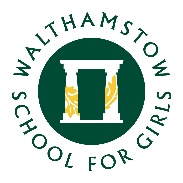 Dear Students, Parents and Carers,Just a reminder we are going to be having an online Tutor Time on Teams today.Parents/Carers & Students – I have attached a useful FAQ document to help you with Teams, should you need help to resolve some of the common issues that are coming up. Please take some time to have a look through it.Students - at 1.30pm today you will need to log in to Teams and go to your Tutor Room in your SPL folder to be registered by your tutors and access your tutor time activity. Students will be expected to logon to Teams at 1.30 pm on Wednesdays and Fridays every week so that they can be registered with their form tutors and catch up with their classmates.All students MUST check-in with a thumbs-up 👍 for a compulsory registration.You need to:1. log into Teams 
2. click on SPL- RMORROW
3. click on their tutor room (7W, 7S, 7F, 7G, 7C or 7H)
4. register with a thumbs-up when their tutor(s) say hello
5. Have a look at the challenge that I have posted thereNow if they still don't see the Teams, it means Teams and O356 are not synchronised on their computer / device.Therefore, they need to:1. sign out from Teams and O365 
2. close their browser and Teams
3. sign in againI hope this is all clear. We look forward to hearing how it went.Take care and stay safe.
Kind regardsMr Morrow
Year 7 Student Progress Leader